Информация о работе «горячей линии» по вопросам окончания учебного года и проведения выпускных экзаменов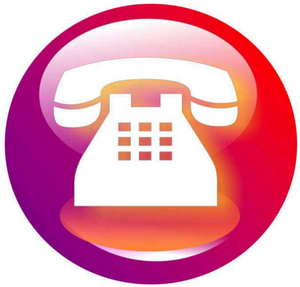 23-67-23 заместитель директора по учебной работе Жилич Ольга Анатольевна;33-09-03 директор ГУО "Средняя школа №4 г.Солигорска" Санько Сталина Леонтьевна;23-77-43 заведующий ГУО "Учебно-методический кабинет Солигорского района" Барташевич Лариса Александровна;23-77-30 заместитель начальника управления по образованию Солигорского райисполкома Протасеня Татьяна Михайловна;23-77-31 начальник управления по образованию Солигорского райисполкома Цыбулько Игорь Александрович;8017-500-42-26 приемная главного управления по образованию Миноблисполкома.